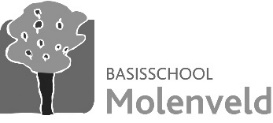 MENU juni 2021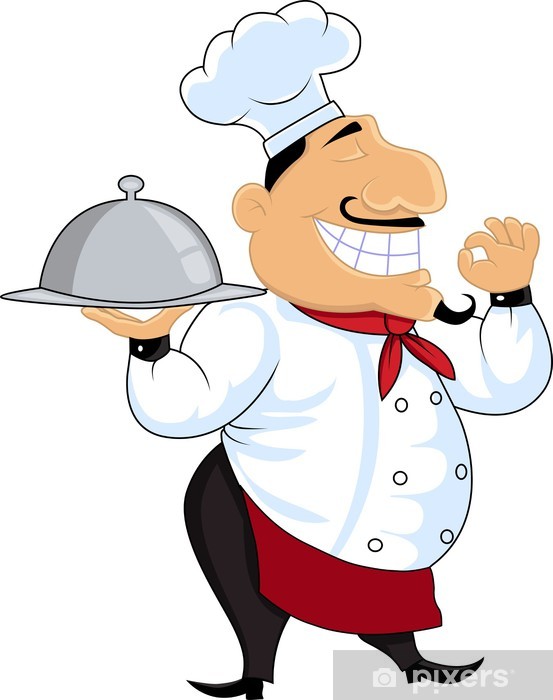 Dinsdag 1Tomatensoep met balletjes - Bloemkool in bechamel - Kalkoenlapje - Aardappelen - MelkproductWoensdag2Donderdag3Dagsoep - Spaghetti bolognaise - Gemalen kaas - DessertVrijdag4Brunoisesoep - Stamppot van knolselder - Kippenburger - FruitZaterdag5Zondag6Maandag7Tomaatgroentesoep - Boontjes gestoofd - Boomstammetje - Aardappelen - FruitDinsdag 8Kervelsoep - Schorseneren in bechamel - Gevogelte chipolata - Aardappelen - FruitWoensdag9Donderdag10Pompoensoep - Hongaarse goulash - Aardappelen - KoekjeVrijdag11Bloemkoolsoep - Stamppot van broccoli - Kalkoenlapje - FruitZaterdag12Zondag 13Maandag 14Courgettesoep - Spaghetti bolognaise - Gemalen kaas - FruitDinsdag 15Brunoisesoep - Stamppot van prei - Schartongrol - Dugleresaus - FruitWoensdag 16Donderdag 17Tomatensoep met balletjes - Bourgondisch stoofvlees - Aardappelpuree - KoekjeVrijdag 18Wortelsoep - Appelmoes - Witte pens - Aardappelen - FruitZaterdag 19Zondag 20Maandag 21/Dinsdag 22/Woensdag 23/Donderdag 24/Vrijdag25/Zaterdag 26Zondag 27SCHOOLFEEST Maandag 28/Dinsdag 29/Woensdag 30/